Complete the sentences.a) Are you _________________________ about your holiday?b) Is there any water? We're both  ______________________.c) I need some food. I'm ______________________. d) My teacher is ______________________ because I'm late.e) Her test score is low. She is ______________________.Look at the pictures and write.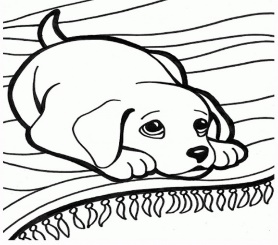 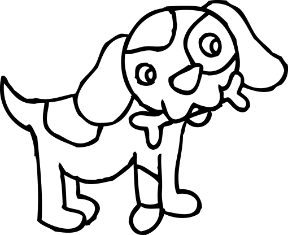 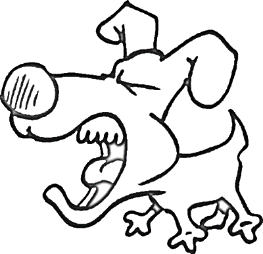 Molly				Alice				AlexMolly is _______________Alice is ________________Alex is ________________                                                                                            Answer keyAre you excited about your holiday?Is there any water? We’re both thirsty.I need some food. I’m hungry.My teacher is angry because I’m late.Her test score is low. She is sad.Molly is sad.Alice is hungry.Alex is angry.Name: ____________________________    Surname: ____________________________    Nber: ____   Grade/Class: _____Name: ____________________________    Surname: ____________________________    Nber: ____   Grade/Class: _____Name: ____________________________    Surname: ____________________________    Nber: ____   Grade/Class: _____Assessment: _____________________________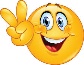 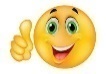 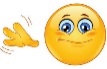 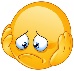 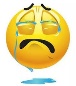 Date: ___________________________________________________    Date: ___________________________________________________    Assessment: _____________________________Teacher’s signature:___________________________Parent’s signature:___________________________